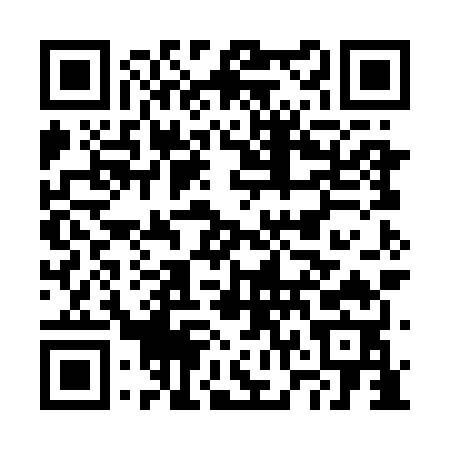 Prayer times for Bhikhanpur, BangladeshMon 1 Apr 2024 - Tue 30 Apr 2024High Latitude Method: NonePrayer Calculation Method: University of Islamic SciencesAsar Calculation Method: ShafiPrayer times provided by https://www.salahtimes.comDateDayFajrSunriseDhuhrAsrMaghribIsha1Mon4:405:5612:083:366:217:372Tue4:395:5512:083:366:217:383Wed4:385:5412:083:366:227:394Thu4:365:5312:083:366:227:395Fri4:355:5212:073:366:227:406Sat4:345:5112:073:356:237:407Sun4:335:5012:073:356:237:418Mon4:325:4912:063:356:247:419Tue4:315:4812:063:356:247:4210Wed4:305:4712:063:346:257:4211Thu4:295:4612:063:346:257:4312Fri4:285:4612:053:346:257:4313Sat4:275:4512:053:346:267:4414Sun4:255:4412:053:336:267:4515Mon4:245:4312:053:336:277:4516Tue4:235:4212:043:336:277:4617Wed4:225:4112:043:336:287:4618Thu4:215:4012:043:326:287:4719Fri4:205:3912:043:326:297:4820Sat4:195:3812:033:326:297:4821Sun4:185:3712:033:316:297:4922Mon4:175:3712:033:316:307:5023Tue4:165:3612:033:316:307:5024Wed4:155:3512:033:316:317:5125Thu4:145:3412:033:306:317:5226Fri4:135:3312:023:306:327:5227Sat4:125:3312:023:306:327:5328Sun4:115:3212:023:306:337:5329Mon4:105:3112:023:296:337:5430Tue4:095:3012:023:296:347:55